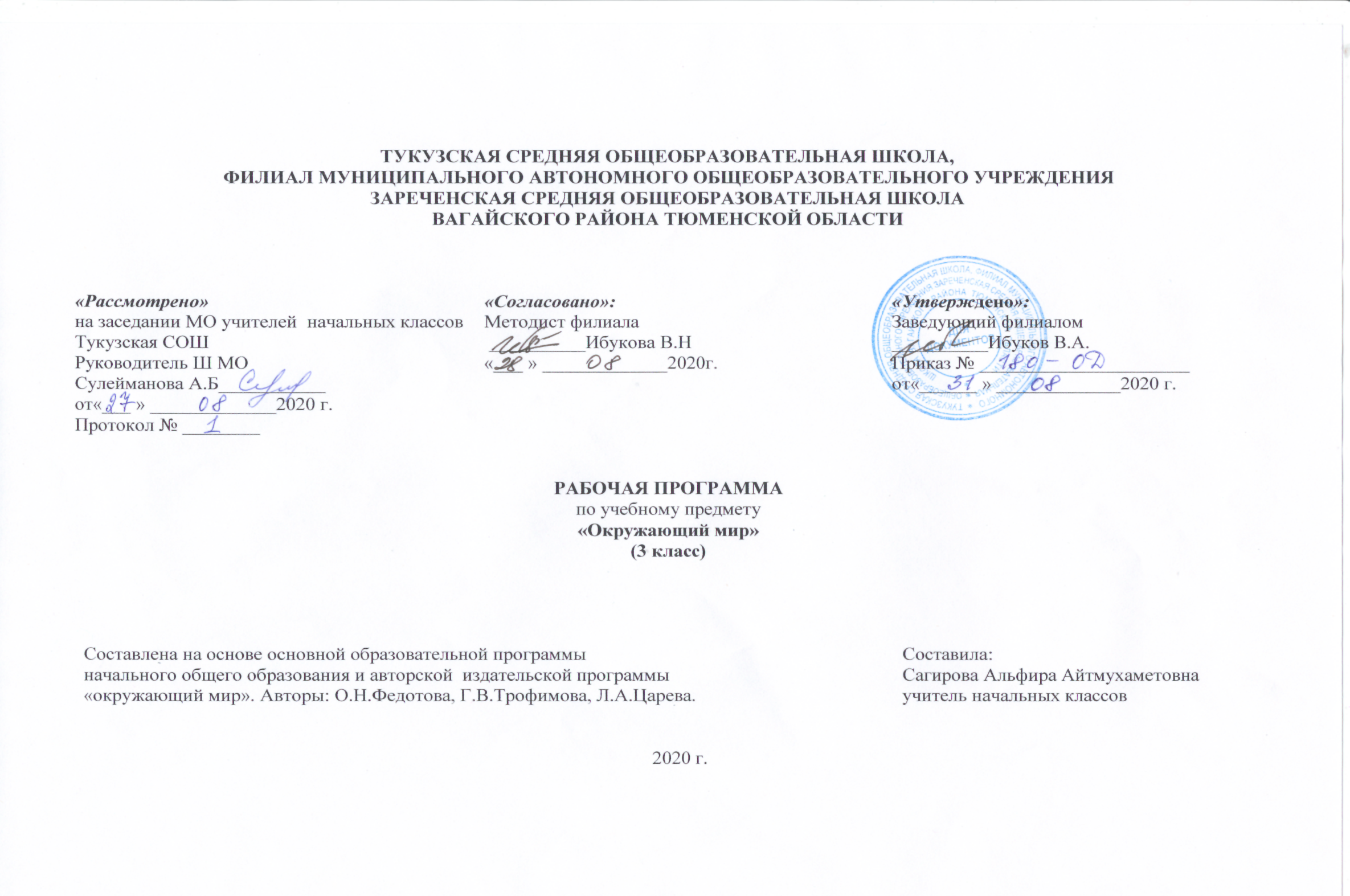 1. Планируемые результаты освоения учебного предмета «Окружающий мир»Личностные результаты:Оценивать жизненные ситуации (поступки людей) с точки зрения общепринятых норм и ценностей: учиться отделять поступки от самого человека.Объяснять с позиции общечеловеческих нравственных ценностей, почему конкретные простые поступки можно оценить, как хорошие или плохие.Самостоятельно определять и высказывать самые простые общие для всех людей правила поведения (основы общечеловеческих нравственных ценностей).В предложенных ситуациях, опираясь на общие для всех правила поведения, делать выбор, какой поступок совершить.Метапредметныерезультаты:Регулятивные УУД:Самостоятельно формулировать цели урока после предварительного обсуждения.Совместно с учителем обнаруживать и формулировать учебную проблему.Составлять план решения проблемы (задачи) совместно с учителем.Работая по плану, сверять свои действия с целью и, при необходимости, исправлять ошибки с помощью учителя.В диалоге с учителем вырабатывать критерии оценки и определять степень успешности выполнения своей работы и работы всех, исходя из имеющихся критериев.Познавательные УУД:Ориентироваться в своей системе знаний: самостоятельно предполагать, какая информация нужна для решения учебной задачи в один шаг.Отбирать необходимые для решения учебной задачи источники информации среди предложенных учителем словарей, энциклопедий, справочников.Добывать новые знания: извлекать информацию, представленную в разных формах (текст, таблица, схема, иллюстрация и др.).Перерабатывать полученную информацию: сравнивать и группировать факты и явления; определять причины явлений, событий.Перерабатывать полученную информацию: делать выводы на основе обобщения   знаний.Преобразовывать информацию из одной формы в другую: составлять простой план учебно-научного текста.Преобразовывать информацию из одной формы в другую: представлять информацию в виде текста, таблицы, схемы.Коммуникативные УУД:Доносить свою позицию до других: оформлять свои мысли в устной и письменной речи с учётом своих учебных и жизненных речевых ситуаций.Доносить свою позицию до других: высказывать свою точку зрения и пытаться её обосновать, приводя аргументы.Слушать других, пытаться принимать другую точку зрения, быть готовым изменить свою точку зрения.Читать вслух и про себя тексты учебников и при этом: вести «диалог с автором» (прогнозировать будущее чтение; ставить вопросы к тексту и искать ответы; проверять себя); отделять новое от известного; выделять главное; составлять план.Договариваться с людьми: выполняя различные роли в группе, сотрудничать в совместном решении проблемы (задачи).Учиться уважительно относиться к позиции другого, пытаться договариваться.Предметными результатами изучения курса « Окружающий мир» в 3-м классе является формирование следующих компетенций:Раздел «Человек и природа»:характеризовать глобус, карту и план, и их условные обозначения;находить на физической карте и глобусе материки и океаны, географические объекты и их названия;определять объекты на географической карте с помощью условных знаков;сравнивать и различать формы земной поверхности;моделировать формы земной поверхности из глины и пластилина;проводить групповые наблюдения во время экскурсии «формы земной поверхности и водоемы»;называть сравнивать и различать разные формы водоемов (океан, море, озеро, пруд, болото);находить на географической карте разные водоемы и определять их название;характеризовать формы земной поверхности;ориентироваться на местности при помощи компаса;приводить примеры веществ;сравнивать и различать твердые тела, жидкости и газы;исследовать свойства воды в ее трех агрегатных состояниях;исследовать в группах свойства воздуха;сравнивать свойства воды и воздуха;извлекать по заданию учителя необходимую информацию из учебника, хрестоматии и других дополнительных источников;характеризовать круговорот воды в природе;исследовать в группах свойства полезных ископаемых;различать изученные полезные ископаемые;характеризовать природные сообщества;опытным путем выявить условия необходимые для жизни растений;определить характер взаимоотношений человека и природы, находить примеры влияния человека на природу;*помнить необходимость соблюдения правил поведения в лесу, на лугу и в полесамостоятельно наблюдать природу и ее состояние;извлекать необходимую информацию из книг и других источников;осознавать ценность природы и необходимость нести ответственность за ее сохранение;обнаружить простейшую взаимосвязь живой и неживой природы;выполнять правила безопасного поведения в лесу.Раздел «Человек и общество»описывать достопримечательности Московского Кремля;различать прошлое, настоящее и будущее: соотносить исторические события с датами;находить место изучаемого события на ленте времени;находить на карте города «Золотого кольца» и Санкт –Петербург;искать необходимую информацию из книг и других источниковсоотносить даты основания городов «Золотого кольца» России с датами правления великих князей;находить на ленте времени место изученного исторического события;проявлять уважение к правам и обязанностям гражданина страны, связанные с охраной природы;*использовать дополнительные источники информации.Раздел «Правила безопасного поведения»:понимать необходимость соблюдать правила безопасного поведения в лесу, у водоемов, во время купания летом, при переправе через водные пространства;понимать необходимость соблюдать правила безопасности в гололедпользоваться простыми навыками самоконтроля и саморегулирования своего самочувствия при простуде.пользоваться простыми навыками самоконтроля и саморегулирования своего самочувствия при простуде;соблюдать правила безопасного поведения в лесу, у водоемов, во время купания летом, при переправе через водные пространства;соблюдать правила безопасности в гололед;сознавать ценность природы и необходимость нести ответственность за ее сохранение2. Содержание учебного предмета «Окружающий мир»Человек и природаОбщие представления о форме и размерах Земли. Глобус_ модель земного шара. Параллели и меридианы. Нулевой меридиан. Экватор. Географическая карта и план местности. Условные обозначения плана. Карта полушарий (Южное и Северное, Западное и Восточное). Физическая карта России. Контурная карта. Материки и океан на глобусе и на карте полушарий. Реки и озера.Формы земной поверхности: равнины, горы, холмы, овраги (общие представления, условные обозначения равнин и гор на карте). Образование оврагов. Меры предупреждения и борьбы с оврагами. Самые крупные равнины и на территории России (Юго-Восточная и Западно-Сибирская). Особенности поверхности и родного края (краткая характеристика на основе наблюдений и собеседования со взрослыми).Ориентирование на местности. Стороны горизонта. Компас.Вещества, тела, частицы. Вещество- это то, из чего состоят все природные объекты (то, что нас окружает, но не создано человеком) и предметы (это то, что создано человеком). Природные тела (тела живой природы)- человек, животные, грибы, растения, микробы. Небесные или космические тела (звезды, планеты, метеориты и др.) искусственные тела- предметы. Молекулы и атомы- мельчайшие частицы, из которых состоят вещества.Разнообразие веществ. Примеры веществ: вода, сахар, соль. Природный газ и др. твердые вещества, жидкости и газы. Три состояния воды- твердое, жидкое, газообразное. Свойства воды в жидком, твердом и газообразном состояниях. Вода- растворитель. Растворы в природе. Почему воду надо беречь.Термометр и его устройство. Измерение температуры воды с помощью термометра.Круговорот воды в природе.Воздух- это смесь газов (азот, кислород, углекислый газ и другие газы). Свойства воздуха. Значение воздуха для человека, животных, растений.Погода и ее составляющие: движение воздуха- ветер, температура воздуха, туман, облака (форма облаков и их высота над поверхностью Земли), осадки, роса, иней. Измерение температуры воздуха. Приборы, определение направление ветра (флюгер) и силу ветра (анемометр). Приметы, позволяющие приблизительно определить силу ветра (слабый, умеренный, сильный, ураган). Наблюдения за погодой своего края. Дневник наблюдений за погодой. Условные знаки для ведения «Дневника наблюдений за погодой».Горные породы: магматические, осадочные. Разрушение горных пород. Полезные ископаемые (твердые, жидкие, газообразные). Условные обозначения полезных ископаемых на карте. Искусственные материалы из каменного угля и нефти. Свойства полезных ископаемых (известняк, мрамор, глина, песок). Бережное отношение людей к расходованию полезных ископаемых.Почва. Образование почвы и ее состав. Значение почвы для живых организмов. Цепи питания. Значение почвы в хозяйственной жизни человека.Природные сообщества. Лес, луг, водоем, болото- единство живой и неживой природы (солнечный свет, воздух, вода, почва, растения, животные). Человек и природные сообщества. Значение лесов. Безопасное поведение в лесу.Луг и человек. Надо ли охранять болото? Дары рек и озер. Безопасное поведение у водоема. Человек- защитник природы. Природа будет жить (размножение животных). Взаимосвязь в природном сообществе (например, клевер- шмели- мыши-кошки). Природные сообщества родного края (два- три примера). Посильное участие в охране природы родного края.Человек и обществоПрава и обязанности человека по охране природы и окружающей среды (статья Конституции российской Федерации: гражданин обязан защищать природу и окружающую среду). Право человека на благоприятную среду (статья 42 Конституции). Российские заповедники. Растения и животные Красной книги России (условные обозначения Красной книги России, изображение животных Красной книги России на юбилейных серебряных и золотых монетах).Лента времени. Последовательность смены времен года.  Лента времени одного года:  зима (декабрь, январь, февраль)-  весна (март, апрель, май)- лето (июнь, июль, август)- осень (сентябрь, октябрь, ноябрь). Век- отрезок времени в 100 лет. Лента времени истории строительства Московского Кремля (XII век- деревянный, XIV век- белокаменный, XV век- из красного кирпича). Имена великих князей, связанных с историей строительства Московского Кремля.Города России. Города «Золотого кольца». Имена великих князей- основателей городов (Ярослав Мудрый- Ярославль, Юрий Долгорукий- Кострома, Переславль- Залесский). Основные достопримечательности городов «Золотого кольца» (храмы XVI -XVII вв., Троице- Сергиева лавра (монастырь) в Сергиеве Посаде- XIV в., музей «Ботик» в Переславле- Залесском; фрески Гурия Никитина и Силы Савина в Ярославле и Костроме- XVII в.; «Золотые ворота», фрески Андрея Рублева в Успенском соборе во Владимире- XII в.).Город Санкт- Петербург. План –карта Санкт-Петербурга (XVIII в.). строительство города. Санкт- Петербург- морской и речной порт. Герб города. Достопримечательности города: Петровская (Сенатская) площадь, памятник Петру I «Медный всадник». Петропавловская крепость (Петровские ворота, Петропавловский собор). Адмиралтейство. Городской остров (домик Петра). Летний сад. Зимний дворец. Эрмитаж.Правила безопасного поведенияПравила поведения в быту с водой, электричеством, газом. Соблюдение правил техники безопасности при проведении опытов со стеклянным термометром.Повышение температуры тела как один из серьезных поводов обратиться за помощью (советом) к взрослым.Соблюдение правил безопасного поведения на дороге при гололеде (учет дополнительного времени, походка, положение рук и школьного рюкзака, дополнительная опасность при переходе дороги на «зебре»).Быстрая помощь человеку, на котором тлеет (загорелась) одежда.Правила безопасного поведения в лесу, в заболоченных местах, и местах торфяных разработок. Правила безопасного поведения у водоемов весной (ледоход), летом (купание, переправа через водные пространства).Правила безопасного поведения при обнаружении следов Великой Отечественной войны (заржавевшие патроны, гранаты, мины). Телефон службы спасения МЧС.ПримечанияВ урочной деятельности предусматривается индивидуальная работа с учащимися, имеющие ограниченные возможности здоровья, кроме того, используются динамические паузы для всего класса, зарядка для глаз учеников, имеет место инструктаж по технике безопасности во время проведения экскурсий, проведения практических работ, опытов.3. Тематическое распределение часов№ТемаКоличество часов1Наш мир, знакомый и загадочный12Глобус – модель земного шара13Материки и океаны на глобусе 14Формы поверхности Земли15Проверочная работа по разделу: «Изображение Земли на глобусе»16Географическая карта17 «Работа с физической и контурной картами России».Практическая работа.18План местности.Практическая работа: «Элементарные приемы чтения плана местности»19Основные формы поверхности земли: горы, равнины, холмы, овраги110Экскурсия «Основные формы поверхности родного края». «Опасность на дорогах»111Стороны горизонта112Ориентирование на местности. Компас.113Практическая работа «Определение сторон  горизонта по компасу»114Проверочная работа по разделу «О чём  рассказала карта»115Тела, вещества, частицы116Твердые вещества, жидкости и газы117Вода – необыкновенное вещество118Проверочная работа по разделу «Вещества»119Практическая работа «Свойства воды в жидком состоянии»120Термометр и его устройство.Практическая работа «Измерение температуры воздуха и воды с помощью термометра»121 «Свойства воды в твёрдом состоянии»Практическая работа.122 «Свойства воды в газообразном состоянии».Практическая работа.123Проверочная работа по разделу «Вода и её свойства»124Круговорот воды в природе. Вода в природе и её разные состояния125Туман, облака, осадки126Вода как растворитель. Природные растворы и их значение127Значение воды в жизни человека. Способы очистки воды«Опасность на водоемах»128Проверочная работа по разделу: «Круговорот воды в природе»129Атмосфера –воздушный океан Земли130Воздух – это смесь газов131 «Свойства воздуха».Практическая работа.132Проверочная работа по разделу «Воздух и его свойства».133Температура воздуха. Измерение температуры воздуха с помощью термометра134Ветер. Причина движения воздуха вдоль поверхности Земли.135Погода и причины её изменения.136Проверочная работа по разделу: «Движение воздуха»137Горные породы как природные тела. Виды горных пород, их происхождение138Разрушение горных пород139Минералы.Практическая работа «Сравнение минералов по твердости»140Полезные ископаемые. Горючие, рудные и строительные полезные ископаемые, их значение в жизни  человека.141 «Свойства полезных ископаемых».Практическая работа.142Использование и охрана полезных ископаемых143Проверочная работа по разделу: «Тайны недр Земли»144Почва как единство живой и неживой природы. Образование почвы145Почва и её состав.146Экскурсия «Исследование почвы родного края»147Мероприятия по охране почв в родном крае148Проверочная работа по разделу: «Почва»149Лес как природное сообщество и его обитатели. «Пожарная безопасность»150Луг как природное сообщество и его обитатели151Поле как природное сообщество и его обитатели152Пресные водоемы как природное сообщество и их обитатели153Болото как природное сообщество и его обитатели154Экскурсия «Природные сообщества родного края и их обитатели»155Проверочная работа по разделу «Природные сообщества»156Значение лесов. Необходимость бережного отношения к лесным богатствам157Значение луга в жизни человека, мероприятия по его охране158Значение болот в жизни человека и их охрана159Реки и озера родного края, их практические использование людьми160Человек – защитник природы. Охрана природных богатств «Экологическая безопасность»161Проверочная работа по разделу «Человек и природные сообщества»162Лента времени. Практическая работа «Определение последовательности исторических событий»163Наследие городов Золотого кольца России164Коллективный проект «Путешествие по Золотому кольцу России»165Путешествие по Санкт-Петербургу166Путешествие по Санкт-Петербургу167Экскурсия «Достопримечательности родного края»168Обобщение «Мы и окружающий мир».1Итого: 68 уроков.Итого: 68 уроков.Итого: 68 уроков.